								…………………………………………………								Akceptuję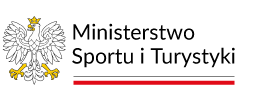 MINISTER SPORTU I TURYSTYKIOGŁASZA    PROGRAM AKTYWNA SZKOŁA	Warszawa, marzec 2024 r.	DZIAŁ I.	WSTĘP       DZIAŁ II.	PODSTAWA PRAWNA PROGRAMU      DZIAŁ III.	RODZAJE ZADAŃ OBJĘTE DOFINANSOWANIEM      DZIAŁ IV.	WNIOSKODAWCY UPRAWNIENI DO UZYSKANIA DOFINANSOWANIA     DZIAŁ V.	WYSOKOŚĆ ŚRODKÓW PRZEZNACZONYCH NA REALIZACJĘ PROGRAMU     DZIAŁ VI.	OPIS ZADAŃ REALIZOWANYCH W RAMACH PROGRAMU	    DZIAŁ VII.	WARUNKI UDZIELANIA DOFINANSOWANIA    DZIAŁ VIII. 	WARUNKI REALIZACJI ZADAŃ   DZIAŁ IX.	WARUNKI SKŁADANIA WNIOSKÓW          DZIAŁ X.	TERMIN ROZPATRZENIA WNIOSKÓW  DZIAŁ XI.	KRYTERIA OCENY WNIOSKÓWDZIAŁ XII.	ZASADY REALIZACJI I ROZLICZENIA UMOWY     DZIAŁ IWSTĘP Istotą działań Ministra Sportu i Turystyki jest tworzenie warunków do uprawiania aktywności fizycznej skierowanej do szerokiego spektrum odbiorców, a priorytetowo traktowane są zadania adresowane do dzieci i młodzieży szkolnej. Od lat celem strategicznym w obszarze kultury fizycznej pozostaje Aktywne i zdrowe społeczeństwo. Ważne jest aby Polacy mieli wykształcony nawyk podejmowania aktywności fizycznej dostatecznie często i intensywnie, aby dzięki temu móc dłużej cieszyć się życiem w zdrowiu. W kontekście negatywnych tendencji dotyczących poziomu sprawności fizycznej oraz stanu zdrowia polskiego społeczeństwa, w szczególności dzieci i młodzieży, a także zjawiska nadwagi i otyłości, wad postawy czy powszechnego zjawiska udzielania zwolnień rodzicielskich z zajęć wychowania fizycznego, priorytetem powinny być ustawiczne działania umożliwiające aktywizacje, podejmowane na każdym etapie procesu wychowania. Zapobieganie nadwadze i otyłości oraz popularyzowanie aktywności fizycznej jest długotrwałym procesem społecznym. Zmiany postaw oraz kształtowanie zdrowych nawyków w społeczeństwie wymagają podejmowania systemowych działań na wielu poziomach. Dotyczy to wszystkich elementów procesu wychowania i jest wypadkową wpływu wywieranego na dzieci i młodzież przez środowisko, w którym dorastają - rodzinę, grupę rówieśniczą, szkołę, media oraz wszystkich innych, którzy kształtują nawyki i umiejętności oraz przekazują wiedzę.Dlatego istotnym elementem tych działań są szkoły. Rola szkół i nauczycieli - wychowawców stymulujących aktywność fizyczną, budujących świadomość znaczenia kultury fizycznej w życiu człowieka, ma bezpośredni wpływ na kształtowanie postaw społecznych w tym obszarze. Wszelkie dostępne wyniki badań wskazują, że osoby aktywne fizycznie osiągają lepsze wyniki w nauce, co w przyszłości przekłada się na wyższą produktywność w pracy oraz wyższe zarobki. Osoby aktywne osiągają również wyższą średnią długość życia oraz generują mniejsze obciążenie dla systemu opieki zdrowotnej. Musimy liczyć się w kolejnych latach ze wzrostem konsekwencji zdrowotnych wynikających z tych zaburzeń, z tego powodu szkoła oraz wszelkie środowiska działające na rzecz dzieci i młodzieży są naturalnym miejscem upowszechniania sportu i aktywności fizycznej oraz promocji zdrowego i aktywnego stylu życia. Dlatego też należy systematycznie poszerzać systemową ofertę aktywizacyjną poprzez szeroką paletę możliwości organizacyjno – finansowych. Wzmacniać filary edukacyjne oparte o rodzinę oraz sportowe środowisko pozaszkolne.Trzeba także podkreślić, że od wielu lat w debacie publicznej pojawiały się głosy o niskiej dostępności szkolnej infrastruktury sportowej po zakończeniu zajęć lekcyjnych w szkole na aktywności fizyczne mieszkańców gmin. Podnoszono, że infrastruktura ta jest niedostępna zwłaszcza w weekendy. Chęć  weryfikacji tych opinii była jednym z powodów zlecenia przez Ministerstwo Sportu i Turystyki  w 2023 r. realizacji badania ankietowego pn. Sport 
w jednostkach samorządu terytorialnego. W ramach badania 5926 szkół w Polsce odpowiedziało na pytania dotyczące infrastruktury sportowej. 90,9% z tych szkół posiada przyszkolną infrastrukturę sportową. W 64% szkół, infrastruktura sportowa jest wykorzystywana regularnie poza lekcjami jedynie w dni robocze (od 1 do 5 dni), tylko sporadycznie lub nie jest wykorzystywana wcale.Wyniki badania wskazują jasno, że w Polsce istnieje przestrzeń do tego, aby przyszkolna infrastruktura sportowa stała się miejscem aktywizacji sportowej mieszkańców poszczególnych gmin, w tym zwłaszcza dzieci i młodzieży. Jest to niezwykle ważne, gdyż poziom aktywności fizycznej polskiego społeczeństwa jest jednym z najniższych w Unii Europejskiej. W związku z tym, aby dać impuls do wykorzystania przyszkolnej infrastruktury sportowej oraz innych samorządowych obiektów sportowych oraz aktywizacji sportowej społeczeństwa, jak również uruchomienia działań prowadzonych w szeroko rozumianym środowisku szkolnym, Minister Sportu i Turystyki ogłasza niniejszy Program.Główne cele programu: Stworzenie warunków do udostępnienia szkolnej infrastruktury sportowej.Stworzenie warunków dla aktywizacji społeczności lokalnych.Wsparcie jednostek samorządu terytorialnego w zakresie upowszechniania aktywności fizycznej.Upowszechnianie aktywności fizycznej wśród społeczeństwa, w szczególności wśród dzieci i młodzieży.DZIAŁ IIPODSTAWA PRAWNA PROGRAMU Art. 29 ust. 8 ustawy z dnia 25 czerwca 2010 r. o sporcie (Dz. U. z 2023 r. poz. 2048).Ustawa z dnia 27 sierpnia 2009 r. o finansach publicznych (Dz.U. z 2023 r. poz. 1270, z późn. zm.).DZIAŁ IIIRODZAJ ZADAŃ OBJĘTYCH DOFINANSOWANIEM 1. Wspieranie działań sportowych na terenie szkół w weekendy (soboty, niedziele).2.	Wspieranie działań aktywizujących prowadzonych na samorządowych (w tym szkolnych) obiektach sportowych.3. Prowadzenie pozalekcyjnych zajęć sportowych dla dzieci i młodzieży w szkołach podstawowych i ponadpodstawowych.Program będzie realizowany i koordynowany przez podmiot wyłoniony w wyniku procedury niniejszego naboru, realizujący zadanie na poziomie ogólnopolskim (zwany realizatorem krajowym lub wnioskodawcą, który będzie go realizował przez okres 3 lat.  Umowa na realizację Programu zostanie zawarta na okres 3 lat (2024-2026) z zastrzeżeniem corocznego aneksowania wysokości dotacji. Podmiot wyłoniony w ramach naboru, aby uzyskać dotację w latach 2025 i 2026, przed podpisaniem stosownego aneksu, jest każdorazowo zobowiązany do złożenia wniosku  o dofinansowanie (na realizację Programu 
w danym roku budżetowym) wraz z niezbędnymi załącznikami wskazanymi w Programie.DZIAŁ IVWNIOSKODAWCY UPRAWNIENI DO UZYSKANIA DOFINANSOWANIAO przyznanie dofinansowania mogą ubiegać się organizacje pozarządowe, powołane do realizacji w ramach swej podstawowej działalności statutowej zadań w zakresie upowszechniania sportu i kultury fizycznej, które posiadają doświadczenie w realizacji ogólnopolskich projektów o podobnym charakterze.DZIAŁ VWYSOKOŚĆ ŚRODKÓW PRZEZNACZONYCH NA REALIZACJĘ PROGRAMUProgram jest finansowany ze środków pochodzących z budżetu państwa, którego dysponentem jest Minister Sportu i Turystyki (dalej Minister) i będzie realizowany w latach 2024-2026. Kwota przeznaczona na realizację Programu będzie ustalana corocznie, w 2024 roku wyniesie 260 mln zł. Przewidywana wysokość środków na lata 2025 i 2026 wynosi 790 mln zł (po 395 mln zł w każdym roku realizacji). Ostateczna wysokość środków finansowych przeznaczonych na ten cel może ulec zmianie w przypadku dokonania zmian w planie rzeczowo-finansowym Ministerstwa Sportu i Turystyki na rok 2024.Planowana w 2024 r., wysokość środków dla zadań:Zad. 1 – 114 mln zł,Zad. 2 – 106 mln zł,Zad. 3 – 40 mln zł.DZIAŁ VIOPIS ZADAŃ REALIZOWANYCH W RAMACH PROGRAMU 1.  Wspieranie działań sportowych na terenie szkół w weekendy (soboty, niedziele) – wyłonienie realizatora krajowego.Zadanie polega na wyłonieniu w naborze realizatora krajowego, który będzie odpowiedzialny za jego realizację na poziomie ogólnopolskim.Wspieranie działań sportowych na terenie szkół w weekendy, służyć ma upowszechnianiu 
i rozwojowi sportu wśród społeczności lokalnych, w szczególności dzieci i młodzieży. Głównym założeniem realizacji tych działań będzie udostepnienie w soboty i niedziele szkolnej infrastruktury sportowej wykorzystywanej do realizacji zajęć sportowych. Wsparciem finansowym mogą zostać objęte zajęcia sportowe prowadzone w soboty i niedziele 
(z wyłączeniem dni świątecznych) na szkolnych obiektach sportowych szkół publicznych zlokalizowanych w kraju.Uwaga: szkoły wyłonione w ramach niniejszego zadania będą miały możliwość uzyskania wsparcia finansowego w wys. 25 tys. zł na zakup sprzętu sportowego w ramach Programu Aktywna Szkoła – sprzęt sportowy dla szkół.Główne warunki realizacji:Zadanie ma charakter ogólnopolski - będzie realizowane we wszystkich województwach.W roku 2024 zadanie może być realizowane wyłącznie w okresie od 1 marca do 
31 grudnia 2024 r. W kolejnych latach zadanie może być realizowane w terminie od 
1 stycznia do 31 grudnia 2025 r. i od 1 stycznia do 31 grudnia 2026 r.,W 2024 r. prowadzenie zajęć może odbywać się w okresie od 15 marca do 30 listopada 2024 r. w soboty i niedziele (z wyłączeniem dni świątecznych). W kolejnych latach realizacji (2025 i 2026) prowadzenie zajęć sportowych może odbywać się w terminie od początku do końca danego roku budżetowego.Organy prowadzące szkół zobowiązane są do:- zgłoszenia kandydatów na prowadzących zajęcia sportowe do realizatora krajowego, 
- dokonania zgłoszenia z zachowaniem zasady równowagi optymalnego wykorzystania obiektów szkolnych z rzeczywistym zapotrzebowaniem w tym zakresie w danej lokalizacji (oznacza to m.in., że nie można planować zajęć na obiektach, które nie mają fizycznej możliwości ich wykorzystania – brak wolnych godz., bądź planować zajęć we wszystkich szkołach bez względu na rzeczywiste zapotrzebowanie),- zapewnienia infrastruktury sportowej na potrzeby realizacji programu (wraz z obsługą – otwarcie/zamknięcie obiektu, utrzymanie czystości),- weryfikacji pracy prowadzących zajęcia, potwierdzenie przepracowania deklarowanych godzin pracy, które prowadzący zajęcia rozlicza z realizatorem krajowym.Prowadzącym zajęcia sportowe musi być osoba (nauczyciel wychowania fizycznego, przedstawiciel organizacji sportowej – np. klubu, fundacji, stowarzyszenia, okręgowego związku sportowego, polskiego związku sportowego) wskazana przez organ prowadzący szkołę w porozumieniu z jej dyrektorem, posiadająca odpowiednie kwalifikacje do organizowania i prowadzenia zajęć sportowych.Przed rozpoczęciem realizacji zajęć sportowych realizator krajowy musi pozyskać pisemną rekomendację (umowę, porozumienie) organu prowadzącego oraz dyrektora szkoły, będącą podstawą do zawarcia umowy z prowadzącym zajęcia w danej szkole.Rekomendacja (umowa, porozumienie), o którym mowa powyżej musi zawierać 
w szczególności:- zakres współpracy,- warunki współpracy.Podstawowe zadania realizatora krajowego:realizacja zadania zgodnie z niniejszymi warunkami,współpraca z JST i bezpośrednio ze szkołami,przeprowadzenie rekrutacji osób prowadzących zajęcia sportowe w ramach zadania,prowadzący zajęcia sportowe będą rekrutowani przez realizatora krajowego 
z uwzględnieniem poniższych kryteriów:- kwalifikacje – wiedza, doświadczenie i umiejętności, zgodnie z obowiązującymi przepisami prawa,- niefigurowanie w Rejestrze Sprawców Przestępstw na Tle Seksualnym,podpisanie umów z prowadzącymi zajęcia sportowe oraz rozliczanie wykonanej pracy,opracowanie i wdrożenie systemu zarządzania pracą osób prowadzących zajęcia (harmonogram, optymalizacja organizacji i efektywności pracy),kontrola pracy prowadzących zajęcia (wizytacje w szkołach) w wymiarze co najmniej 10 % wszystkich szkół biorących udział w zadaniu (proporcjonalna liczba w każdym 
z województw).Zajęcia sportowe prowadzone w ramach zadania muszą mieć charakter ogólnodostępny.Wynagrodzenie prowadzącego zajęcia będzie wyliczane na podstawie iloczynu liczby godzin przeprowadzonych zajęć oraz stawki dofinansowania. Stawka dofinansowania przeprowadzenia 1 godz. (60 min.) zajęć wynosi 60 zł (brutto brutto). W ramach zadania maksymalna liczba dofinansowanych godzin zajęć sportowych dla szkoły (niezależnie od liczby posiadanych obiektów sportowych) wynosi 50 h miesięcznie 
(nie mniej niż 6 godz. tygodniowo w sobotę i niedzielę), co łącznie daje kwotę 3 tys. zł (brutto brutto), przy czym jednostka samorządu terytorialnego może zgłosić dowolną liczbę prowadzących zajęcia pod warunkiem zachowania ww. limitu godzinowego dla szkoły. W okresie lipiec - sierpień może być realizowany dodatkowy wymiar do 100 godz. zajęć miesięcznie w inne dni tygodnia, tj. od poniedziałku do piątku (co daje łączną kwotę 6 tys. zł brutto brutto/miesiąc).  Realizator krajowy zatrudnia prowadzących zajęcia sportowe na podstawie umowy cywilnoprawnej zawierającej szczegółowy zakres zadań Realizator krajowy ustala liczbę prowadzących zajęcia sportowe dla poszczególnych województw z uwzględnieniem czynników infrastrukturalnych i populacyjnych (liczba szkół i uczniów).Podstawowe zadania prowadzącego zajęcia sportowe:opracowanie harmonogramu prowadzenia zajęć sportowych,przeprowadzenie zajęć sportowych,prowadzenie elektronicznego dziennika zajęć (w tym podział na przedziały wiekowe i liczbę uczestników, rodzaj sportów itp.),bieżące raportowanie do realizatora krajowego,angażowanie się w organizację turniejów i akcji społecznych inicjowanych lub objętych patronatem honorowym przez Ministra Sportu i Turystyki, jeśli te obejmują swoim zasięgiem obiekt, na którym pracuje prowadzący zajęcia sportowe.Prowadzący zajęcia sportowe nie mogą równocześnie rozliczać środków finansowych pochodzących z innych programów Ministerstwa Sportu i Turystyki, jak również w zakresie pozostałych zadań niniejszego programu.2. Wspieranie działań aktywizujących prowadzonych na samorządowych (w tym szkolnych) obiektach sportowych – wyłonienie realizatora krajowego.Zadanie polega na wyłonieniu w naborze realizatora krajowego, który będzie odpowiedzialny za jego realizację na poziomie ogólnopolskim.Wspieranie działań aktywizujących prowadzonych na samorządowych obiektach sportowych ma umożliwić organizację zajęć sportowych dla lokalnych społeczności. Głównym założeniem realizacji tych działań będzie udostepnienie infrastruktury wykorzystywanej do realizacji ogólnodostępnych aktywności sportowych. Wsparciem finansowym mogą zostać objęte zajęcia sportowe dostępne przez 7 dni w tygodniu (z wyłączeniem dni świątecznych).Główne warunki realizacji zadania:Zadanie ma charakter ogólnopolski i będzie realizowane we wszystkich województwach.W roku 2024 zadanie może być realizowane wyłącznie w okresie od 1 marca do 
31 grudnia 2024 r. W kolejnych latach zadanie może być realizowane w terminie od 
1 stycznia do 31 grudnia 2025 r. i od 1 stycznia do 31 grudnia 2026 r.W 2024 r. prowadzenie zajęć może odbywać się w okresie od 15 marca do 30 listopada 
2024 r. (z wyłączeniem dni świątecznych). W kolejnych latach realizacji (2025 i 2026) prowadzenie zajęć sportowych może odbywać się w terminie od początku do końca danego roku budżetowego. Jednostka samorządu terytorialnego może zgłosić dowolną liczbę osób przypisaną do Orlika, które posiadają odpowiednie kwalifikacje do organizowania i prowadzenia zajęć sportowych, przy czym priorytetowo traktowane będą zgłoszenia angażujące jak największą liczbę prowadzących zajęcia sportowe.Stawka dofinansowania przeprowadzenia 1 godz. (60 min.) zajęć sportowych wynosi 
60 zł (brutto brutto).W ramach zadania maksymalna liczba dofinansowanych godzin zajęć sportowych dla Orlika (gdzie zajęcia powinny być prowadzone przez 7 dni w tygodniu – z wyłączeniem świąt) wynosi 100 miesięcznie, co łącznie daje kwotę 6 tys. zł (brutto brutto). W przewidzianej liczbie godzin możliwe jest prowadzenie do 20 godz. zajęć sportowych poza Orlikami.Prowadzącym zajęcia sportowe musi być osoba (nauczyciel wychowania fizycznego, przedstawiciel organizacji sportowej – np. klubu, fundacji, stowarzyszenia, okręgowego związku sportowego, polskiego związku sportowego) wytypowana przez jednostkę samorządu terytorialnego, która posiada odpowiednie kwalifikacje – wiedzę, umiejętności i doświadczenie, zgodnie z obowiązującymi w Polsce przepisami prawa.Prowadzący zajęcia sportowe nie może równocześnie rozliczać środków finansowych pochodzących z innych programów Ministerstwa Sportu i Turystyki, jak również 
w zakresie pozostałych zadań niniejszego programu.Na podstawie złożonego przez jednostkę samorządu terytorialnego wniosku 
o dofinansowanie kosztów prowadzenia zajęć sportowych, realizator krajowy zawrze ze wskazanym prowadzącym zajęcia sportowe stosowną umowę.Prowadzący zajęcia sportowe będą rekrutowani przez realizatora krajowego 
z uwzględnieniem poniższych kryteriów:- kwalifikacje (wykształcenie i posiadane uprawnienia),- przedstawienia przez prowadzącego zajęcia planu działań o charakterze sportowym oraz społecznym (integrujących i aktywizujących społeczność lokalną), który będzie zawierał informacje o sposobie rekrutacji uczestników zajęć (m.in. z których placówek oświatowych lub klubów będą rekrutowani),- doświadczenie i kompetencje (staż pracy w zakresie prowadzenia zajęć na Orliku; osiągnięte-potwierdzone sukcesy w pracy Animatora, np. Animator Ekspert, Animator Roku; członkostwo w klubach i organizacjach sportowych, inne udokumentowane działania),Podstawowy zakres obowiązków prowadzącego zajęcia ustala realizator krajowy, przy współpracy z samorządem zarządzającym obiektami sportowymi (Orlikami), na terenie których zadanie jest realizowane, przy założeniu maksymalizacji wykorzystania czasu pracy na organizowanie i prowadzenie ogólnorozwojowych zajęć i wydarzeń sportowych (w różnych sportach i aktywnościach) bez określania limitów procentowych/czasowych dla poszczególnych działań.Podstawowe zadania prowadzącego zajęcia sportowe:inicjowanie, organizacja oraz prowadzenie zajęć i imprez na obiektach sportowych,przygotowanie oraz realizacja miesięcznego i rocznego harmonogramu pracy,współpraca ze szkołami w celu promocji aktywności fizycznej,współpraca z organizacjami pozarządowymi i klubami sportowymi,współpraca lub organizacja imprez sportowych oraz innych wydarzeń promujących zdrowy styl życia, sprzyjających włączeniu społecznemu,organizowanie, promowanie i rozwijanie wolontariatu,angażowanie się w organizację turniejów i akcji społecznych inicjowanych lub objętych patronatem honorowym przez Ministra Sportu i Turystyki, jeśli te obejmują swoim zasięgiem obiekt, na którym pracuje prowadzący zajęcia sportowe.Podstawowe zadania realizatora krajowego:wspomaganie jednostek samorządu terytorialnego w zapewnieniu systematycznej aktywności sportowej na obiektach Orlik (i innych) poprzez dofinansowanie kosztów prowadzenia zajęć sportowych,przedstawienie koncepcji i wdrożenie działań mających na celu rozszerzenie funkcjonalności obiektów Orlik (i innych) z uwzględnieniem takich funkcji jak: aktywizacja ruchowa i integracja lokalnej społeczności, profilaktyka zdrowotna 
i społeczna obywateli,przedstawienie i wdrożenie koncepcji systemu zarządzania pracą prowadzących zajęcia sportowe (optymalizacja organizacji i kontroli efektywności),przygotowanie i wdrożenie rocznego harmonogramu działań związanych 
z prowadzeniem zajęć sportowych,kontrola pracy prowadzących zajęcia sportowe (wizytacje na obiektach) w wymiarze co najmniej 20% wszystkich obiektów zgłoszonych przez jednostki samorządu terytorialnego (proporcjonalna liczba w każdym z województw), monitoring i wsparcie merytoryczne prowadzących zajęcia sportowe uwzględniające utrzymanie wysokiej jakości oferty aktywizacyjnej obiektów Orlik (i innych),wspieranie inicjatyw aktywizacyjnych proponowanych przez prowadzących zajęcia sportowe,kontrola i weryfikacja  planu pracy prowadzącego zajęcia sportowe,przedstawienie koncepcji i wdrożenie elektronicznego portalu informacyjnego, który będzie zawierał następujące informacje i funkcjonalności:- szczegółowa mapa lokalizacyjna Orlików (i innych obiektów),- harmonogram dostępności obiektu,- informacje o rodzaju aktywności/zajęć na Orliku i innym obiekcie (w tym przykładowe zestawy ćwiczeń ogólnorozwojowych np. w formie multimedialnej, specyfikowanych pod lokalne zapotrzebowanie, sporty regionalne itp.),- informacje o posiadanym sprzęcie sportowym,- informacje o organizowanych przedsięwzięciach,- inne informacje wzbogacające lokalną ofertę sportowo- rekreacyjną,promowanie systematycznego uczestnictwa w sporcie, jako formy przeciwdziałania zjawiskom agresji i patologii wśród dzieci i młodzieży,przedstawienie koncepcji i wdrożenie systemu podnoszenia kwalifikacji animatorów pracujących na obiektach Orlik (np. poprzez stworzenie sieci animatorów ekspertów, szkolenia dla animatorów),inicjowanie ogólnopolskich i lokalnych programów współpracy z polskimi związkami sportowymi oraz z klubami sportowymi w celu wyszukiwania talentów sportowych;rozwój i promocja wolontariatu sportowego,monitoring i wsparcie merytoryczne prowadzących zajęcia uwzględniające: utrzymanie wysokiej jakości ofert obiektów Orlików, wspieranie oddolnych inicjatyw wypracowanych przez prowadzących zajęcia, wspieranie rozwoju kompetencyjnego 
w obszarze sportu powszechnego najlepszych prowadzących zajęcia, wywiązywanie się z obowiązków wynikających z uczestnictwa w projekcie przez instytucje zarządzające Orlikami,przedstawienie koncepcji i organizacja konkursów dedykowanych prowadzącym zajęcia, wspierających realizowane przez nich działania (np. mających na celu wyłonienie najefektywniej pracujących prowadzących zajęcia), a także inne działania wspierające poszerzenie oferty obiektów Orlików,popularyzacja  konkursów organizowanych w kraju przez różne podmioty, w których mogą brać udział prowadzący zajęcia i ich otoczenie, np. wolontariusze, zorganizowane grupy odbiorców, lokalne organizacje pozarządowe;przedstawienie koncepcji i wdrożenie comiesięcznych elektronicznych biuletynów dla animatorów zawierających treści wspierające rozwój kompetencji animatorów oraz wzbogacające ofertę Orlikową dla lokalnej społeczności,przedstawienie koncepcji przeprowadzenia badań obiektów Orlików, prowadzących zajęcia i ich otoczenia, zwłaszcza: badanie JST w zakresie lokalnej polityki sportu (szczególnie powszechnego) uwzględniające rozwiązania dotyczące zagospodarowania obiektów Orlik. Badanie użytkowników orlików oraz profilowanie oferty publicznej w tym zakresie,przedstawienie koncepcji i wdrożenie systemu monitorowania liczby użytkowników obiektów Orlików.3. Prowadzenie pozalekcyjnych zajęć sportowych dla dzieci i młodzieży w szkołach podstawowych i ponadpodstawowych – wyłonienie realizatora krajowego.Zadanie polega na wyłonieniu w naborze realizatora krajowego, który będzie odpowiedzialny za jego realizację na poziomie ogólnopolskim.Zadanie stanowi narzędzie wspierające podejmowanie aktywności fizycznej, w szczególności wśród dzieci i młodzieży o mniejszej sprawności fizycznej, nieobjętych jej systematycznymi formami, np. treningami w klubie sportowym. Regularne pozalekcyjne zajęcia sportowe dla dzieci i młodzieży powinny być prowadzone w ramach zadania, w różnorodnych, atrakcyjnych formach. Ich główna cechą jest różnorodność, co daje możliwość uprawiania wielu sportów.Warunkiem realizacji zadania jest zapewnienie przez jednostkę samorządu terytorialnego odpowiedniego miejsca organizacji zajęć sportowych oraz sprzętu sportowego niezbędnego do prowadzenia zajęć.Główne warunki realizacji zadania:Zadanie ma charakter ogólnopolski i będzie realizowane we wszystkich województwach.W roku 2024 zadanie może być realizowane wyłącznie w okresie od 1 lipca do 
31 grudnia 2024 r. W kolejnych latach zadanie może być realizowane w terminie od 
1 stycznia do 31 grudnia 2025 r. i od 1 stycznia do 31 grudnia 2026 r.W 2024 r. prowadzenie zajęć może odbywać się w okresie od 1 września do 30 listopada 
2024 r. przez 10 tygodni (z wyłączeniem dni świątecznych). W kolejnych latach realizacji (2025 i 2026) prowadzenie zajęć sportowych może odbywać się w terminie od 1 stycznia do 30 listopada, przy czym dla każdej grupy przez 35 tygodni.Prowadzący zajęcia zgłaszani są do realizatora krajowego przez szkoły.Uczestnikami zadania mogą być wyłącznie uczniowie szkół podstawowych 
i ponadpodstawowych dla dzieci i młodzieży, gdzie prowadzone będą zajęcia sportowe.Uczestnicy zadania nie mogą ponosić żadnych kosztów uczestnictwa w zajęciach.Uczestnicy zadania muszą być podzieleni na grupy ćwiczebne, przypisane 
do jednej szkoły i składające się z uczniów tej szkoły.Każda grupa ćwiczebna powinna posiadać określoną charakterystykę wiekową uczestników.Grupa ćwiczebna musi się składać z minimum 15 uczestników.Zajęcia sportowe muszą być prowadzone z częstotliwością do 3 razy w tygodniu, przy czym zajęcia sportowe dla uczniów klas I-III szkół podstawowych można prowadzić raz 
w tygodniu. W szczególnie uzasadnionych przypadkach możliwa jest zmiana częstotliwości prowadzenia zajęć sportowych, jednakże wyłącznie za zgodą realizatora krajowego.W przypadku utworzenia w jednej szkole więcej niż jednej grupy ćwiczebnej, przynajmniej jedna z nich powinna być dedykowana dziewczętom (muszą one stanowić ponad 50% uczestników danej grupy).Osobami prowadzącymi zajęcia mogą być nauczyciele prowadzący zajęcia wychowania fizycznego w danej szkole, przedstawiciele organizacji sportowej – np. klubu, fundacji, stowarzyszenia, okręgowego związku sportowego, polskiego związku sportowego .Dofinansowanie w ramach Programu jest przeznaczone na wynagrodzenie osób      prowadzących zajęcia sportowe w grupach ćwiczebnych w wysokości do 60 zł 
za jedną jednostkę zajęć (60 minut).Prowadzący zajęcia sportowe nie mogą równocześnie rozliczać środków finansowych pochodzących z innych programów Ministerstwa Sportu i Turystyki, jak również 
w zakresie pozostałych zadań niniejszego programu.Rekomenduje się, aby uczestnikami zajęć byli uczniowie nie biorący udziału 
w zajęciach sportowych prowadzonych w klubach sportowych.W każdej z gmin zlokalizowanych na terenie 16 województw powinna powstać 
co najmniej jedna grupa ćwiczebna.Podstawowe zadania realizatora krajowego:przeprowadzenie rekrutacji uczestników zadania,zatrudnienie osób prowadzących zajęcia sportowe,zapewnienie uczestnikom zajęć dostępu do obiektów sportowych oraz sprzętu sportowego (przy współpracy z organem prowadzącym szkołę),prowadzenie bieżącego monitoringu (w tym wizytowanie zajęć sportowych realizowanych w grupach ćwiczebnych, w co najmniej 10% szkół z danego województwa), nadzór merytoryczny i finansowy nad realizacją zadania zgodnie z warunkami określonymi w Programie,  prowadzenie pełnej sprawozdawczości z realizacji zadania z możliwością prezentacji wszystkich danych w przekrojach terytorialnych (województwo, powiat, gmina), obejmującej w szczególności następujące informacje: - liczba uczestników Programu (baza imienna umożliwiająca identyfikację unikatowych uczestników),	- liczba osób prowadzących zajęcia w ramach Programu (baza imienna),- liczba grup ćwiczebnych prowadzonych w ramach Programu,- liczba szkół, których uczniowie stworzyli grupy ćwiczebne (z podziałem na typy szkół),- liczba zajęć sportowych przeprowadzonych w ramach Programu (w podziale na sporty),- liczba uczestników posiadających licencje polskich związków sportowych (lub inny dokument potwierdzający uczestnictwo zawodnika we współzawodnictwie sportowym, organizowanym przez polski związek sportowy),- liczba prowadzących zajęcia sportowe, którzy jednocześnie są szkoleniowcami 	w klubach sportowych (w podziale na sporty uprawiane w klubach),- przygotowanie raportu sprawozdawczo-ewaluacyjnego podsumowującego realizację zadania, prezentującego analizę danych (w tym graficzną – wykresy oraz mapy),ubezpieczenie uczestników zajęć od następstw nieszczęśliwych wypadków, pozyskanie zobowiązań osób prowadzących zajęcia sportowe do wypełniania dziennika projektu (w wersji elektronicznej) umożliwiającego dokumentowanie realizacji zadania,pozyskanie od osób prowadzących zajęcia zgody na gromadzenie, przetwarzanie 
i przekazywanie ich danych osobowych w celu dokumentowania, monitorowania oraz ewaluacji realizacji niniejszego zadania. Prowadzący zajęcia sportowe w ramach zadania uzyskują od wszystkich uczestników oraz od ich rodziców oświadczenia 
o wyrażeniu zgody na gromadzenie, przetwarzanie i przekazywanie danych osobowych uczestnika, a także na wprowadzanie tych danych do systemów informatycznych, przez podmiot realizujący zadanie na poziomie wojewódzkim, w celu dokumentowania, monitorowania oraz ewaluacji realizacji niniejszego zadania, pozyskanie zobowiązania (umowy, porozumienia) do współpracy z organami prowadzącymi szkoły w celu zapewnienia odpowiedniego miejsca organizacji zajęć sportowych oraz niezbędnego sprzętu sportowego.przedstawienie (w załączniku nr 5 do wniosku) liczby uczestników, liczby grup ćwiczebnych i miejsca ich funkcjonowania.Dodatkowe obowiązki wnioskodawcy/realizatora krajowego w ramach zadań określonych 
w Programie.Opracowanie i wdrożenie elektronicznego portalu informacyjnego Programu  
(z funkcjonalnością dziennika elektronicznego – dla zadań 1-3).Promocja programu (m.in. opracowanie i kolportaż materiałów promocyjnych na potrzeby programu - certyfikaty/dyplomy dla wszystkich uczestników - zgodnie z wzorem opracowanym i udostępnionym przez Ministerstwo, informacja na stronie internetowej, media społecznościowe; branding Orlików i innych obiektów).Realizator krajowy zobowiązuje się do informowania o fakcie realizacji Programu 
w wydawanych przez siebie w ramach zadania publikacjach, materiałach informacyjnych, poprzez media, social media, strony internetowe jak również przez ustną informację kierowaną do odbiorców.Przygotowywanie comiesięcznych raportów sprawozdawczo-ewaluacyjnych z realizacji Programu obejmujących w szczególności:- opis przebiegu realizacji zadań,- opis realizacji założonego harmonogramu działań,- informację dotyczącą regulowania bieżących i zaległych zobowiązań finansowych,- informacje dotyczące ryzyk i zagrożeń wynikających z bieżącej realizacji zadań oraz działań prewencyjnych i naprawczych, jeśli wdrożenie ich będzie konieczne.Prowadzenie pełnej sprawozdawczości realizacji Programu z możliwością prezentacji wszystkich danych w przekrojach terytorialnych - województwo, powiat, gmina – miejska/wiejska, wiejsko-miejska, typ szkoły).Przygotowanie i przedstawienie wraz z rozliczeniem raportu sprawozdawczo-ewaluacyjnego podsumowującego realizację Programu (w zakresie wszystkich elementów realizacyjnych i zadań) oraz prezentującego analizę danych (w tym graficzną – np. wykresy oraz mapy) z możliwością wykorzystania również innych informacji uzyskanych przy realizacji Programu. Ewaluacja musi także obejmować przeprowadzenie badania ankietowego wśród szkół oraz jednostek samorządu terytorialnego uczestniczących w Programie.Wymagane jest, aby wnioskodawca przedstawiając kompleksowy wniosek na realizację programu, posiadał doświadczenie w realizacji przedsięwzięć o podobnym charakterze z udziałem środków publicznych. We wniosku należy je wymienić oraz szczegółowo scharakteryzować, m.in. datę realizacji, liczbę i wiek uczestników, zakres zadania, itp.Wymagane jest, aby wnioskodawca uwzględnił w kalkulacji wysokości wynagrodzenia prowadzącego zajęcia przepisy ustawy z dnia 10 października 2002 r. o minimalnym wynagrodzeniu za pracę (Dz. U. z 2020 r. poz. 2207 z późn. zm.).DZIAŁ VIIWARUNKI UDZIELANIA DOFINANSOWANIAWymagane jest aby wnioskodawca, przewidywał w ramach realizacji zadania udział środków własnych lub środków pochodzących z innych źródeł w wysokości nie mniejszej niż 0,1 % całości kosztów zadania.Innymi źródłami mogą być np. środki jednostek samorządu terytorialnego (w formie pieniężnej bądź udostępnianej infrastruktury – na podstawie stosownej umowy 
z określeniem kwoty usługi), Unii Europejskiej, sponsorów lub inne (w tym w postaci pracy wolontariuszy – na podstawie stosownego porozumienia z wyceną świadczenia). Udziału własnego nie można finansować ze środków przekazanych przez Ministerstwo Sportu i Turystyki w ramach innych programów. Środki pochodzące z innych źródeł nie mogą być przeznaczone wyłącznie na koszty pośrednie zadania. Zadania realizowane w ramach Programu muszą mieć charakter niekomercyjny – nie mogą zakładać osiągnięcia dochodu oraz muszą być organizowane na terenie Polski.W ramach niniejszego Programu można pokryć wydatki ponoszone w zakresie kosztów bezpośrednich i pośrednich.Przeznaczenie kosztów bezpośrednich w zakresie zadania nr 1koszty prowadzenia zajęć sportowych,koszty prowadzenia działań promocyjnych,prace informatyczne (w tym opracowanie i wdrożenie portalu informacyjnego),inne koszty bezpośrednie (do akceptacji MSiT)Przeznaczenie kosztów bezpośrednich w zakresie zadania nr 2koszty prowadzenia zajęć sportowych,koszty prowadzenia działań promocyjnych,koszty poszerzenia funkcjonalności Orlików (konkursy, eventy, imprezy sportowe)prace informatyczne (w tym opracowanie i wdrożenie portalu informacyjnego),inne koszty bezpośrednie (do akceptacji MSiT).Przeznaczenie kosztów bezpośrednich w zakresie zadania nr 3koszty prowadzenia zajęć sportowych,koszty prowadzenia działań promocyjnych,prace informatyczne (w tym opracowanie i wdrożenie portalu informacyjnego),inne koszty bezpośrednie (do akceptacji MSiT).\Koszty pośrednie (koszty obsługi zadania), można pokryć ze środków dotacji 
w wysokości nie większej niż 5% sumy kosztów bezpośrednich.Przeznaczenie kosztów pośrednich w ramach Programu:pokrycie kosztów wynajmu lokalu biurowego,zakup niezbędnego sprzętu, materiałów i urządzeń biurowych,pokrycie kosztów łączności (połączeń telefonicznych), Internetu i korespondencji,opłaty bankowe,opłaty za nośniki energii,koszty realizacji zamówień publicznych,koszty niezbędnych podróży służbowych, np. wizytacji, kontroli w zakresie realizowanej umowy itp.,wynagrodzenie osób obsługujących zadanie np. obsługi księgowej, koordynatora projektu.Inne koszty pośrednie (do akceptacji MSiT).Ze środków pochodzących z dofinansowania nie można finansować kosztów pośrednich w zakresie:remontu biura, wyposażenia biura w meble, badań i ubezpieczeń pracowniczych, doszkalania pracowników, odpraw, trzynastej pensji, nagród, premii, funduszu socjalnego, ryczałtów samochodowych. DZIAŁ VIIIWARUNKI REALIZACJI ZADAŃWnioskodawca może ubiegać się o dofinansowanie ze środków Ministerstwa Sportu i Turystyki wyłącznie zadań o których mowa w DZIALE III niniejszego programu. Zadania powinny być realizowane w sposób i w terminach określonych w umowie zawartej pomiędzy Ministrem Sportu i Turystyki, a zleceniobiorcą oraz zgodnie 
z obowiązującymi przepisami prawa. Przyznana kwota dofinansowania powinna być wykorzystana zgodnie z przeznaczeniem szczegółowo określonym w umowie. Sprawozdania finansowe i merytoryczno-finansowe powinny być sporządzane w sposób prawidłowy, rzetelny i terminowy. Szczegółowe warunki realizacji, finansowania i rozliczania zadania reguluje umowa zawarta pomiędzy Ministrem Sportu i Turystyki, a zleceniobiorcą. Zleceniobiorca, zobowiązany jest do informowania o fakcie dofinansowania realizacji zadania przez Zleceniodawcę, zgodnie z przepisami rozporządzenia Rady Ministrów 
z dnia 7 maja 2021 r. w sprawie określenia działań informacyjnych podejmowanych przez podmioty realizujące zadania finansowane lub dofinansowane z budżetu państwa lub państwowych funduszy celowych (Dz. U. poz. 953 ze zm.), dostępnego pod adresem: https://www.gov.pl/web/premier/dzialania-informacyjne. Zachowanie obowiązku informacyjnego, należy uwzględnić także w wydawanych przez siebie 
w ramach zadania publikacjach, materiałach informacyjnych, poprzez media, social media, strony internetowe organizacji lub przez ustną informację kierowaną do odbiorców. Zleceniobiorca zobowiązany jest przedstawić dane o wszystkich formach przekazywania informacji o dofinansowaniu zadania przez Ministerstwo Sportu 
i Turystyki przy rozliczeniu zadania. Zleceniobiorca jest zobowiązany do informowania, iż dysponentem dotacji  jest Minister Sportu i Turystyki oraz do zamieszczania w powyższych informacjach logotypu Ministerstwa Sportu i Turystyki (dostępnego pod adresem: https://www.gov.pl/web/sport/logotypy-msit ).DZIAŁ IXWARUNKI SKŁADANIA WNIOSKÓW (w tym termin i miejsce)Wnioski na realizację zadania należy nadsyłać do dnia ………………………… 2024 r.Wniosek wraz z załącznikami musi być sporządzona na formularzach, które będą dostępne na stronie internetowej MSiT https://www.gov.pl/web/sport w zakładce co robimy/sport/sport powszechny/dofinansowanie zadań ze środków budżetu państwa oraz w Biuletynie Informacji Publicznej. Wniosek wraz załącznikami należy wysłać pocztą (lub złożyć w siedzibie MSiT) na adres: Ministerstwo Sportu i Turystyki, Departament Sportu dla Wszystkich, 00-082 Warszawa, ul. Senatorska 14 z dopiskiem na kopercie „Program Aktywna Szkoła”. Datą złożenia wniosku jest data dostarczenia do siedziby MSiT (w przypadku złożenia wniosku osobiście) lub data stempla pocztowego (w przypadku wysłania pocztą) albo data nadania przesyłki kurierskiej.Wniosek musi być podpisany przez osoby uprawnione/upoważnione (należy załączyć stosowne upoważnienie) do działania w imieniu wnioskodawcy i składania oświadczeń woli w jego imieniu.Wszystkie kserokopie dokumentów muszą być opatrzone klauzulą „za zgodność 
z oryginałem”  i podpisane przez osoby wymienione w ust. 4.Wniosek wraz z załącznikami należy złożyć w jednym egzemplarzu.Wszystkie rubryki formularza wniosku oraz stosownych załączników powinny być wypełnione w sposób wyczerpujący.Wymagane dokumenty:Wniosek wraz z załącznikami:załącznik 1 – zbiorczy preliminarz rzeczowo-finansowy kosztów bezpośrednich,załącznik 2 – preliminarz kosztów bezpośrednich zadania nr 1,załącznik 3 – preliminarz kosztów bezpośrednich zadania nr 2,załącznik 4 – preliminarz kosztów bezpośrednich zadania nr 3,załącznik 5 – wykaz grup ćwiczebnych (dla zadania nr 3),załącznik 6 – preliminarz kosztów pośrednich,załącznik 7 – program,   załącznik 8 – regulamin.Zaświadczenie lub informacja sporządzona na podstawie ewidencji właściwej dla formy organizacyjnej wnioskodawcy wraz z oświadczeniem potwierdzającym zgodność 
i aktualność danych na dzień składania wniosku o dofinansowanie.Statut, umowa lub akt założycielski przewidziany dla prowadzenia działalności wnioskodawcy opatrzony potwierdzeniem jego zgodności z oryginałem.Informacja dodatkowaWszystkie pola wniosku muszą zostać czytelnie i wyczerpująco wypełnione.Wniosek, wszystkie oświadczenia i inne dokumenty załączone do niej muszą zostać podpisane przez osoby uprawnione/upoważnione do reprezentowania wnioskodawcy i składania oświadczeń woli w jego imieniu.Jeżeli osoby uprawnione nie dysponują pieczątkami imiennymi, podpis musi być złożony pełnym imieniem i nazwiskiem (czytelnie) z zaznaczeniem pełnionej funkcji.W przypadku wystawienia przez ww. osoby upoważnień do podpisywania dokumentów (lub określonych rodzajów dokumentów), upoważnienia muszą być dołączone do wniosku.W razie zaistnienia zmian upoważnień w trakcie procedury wyłaniania wniosków 
do realizacji należy niezwłocznie, w formie pisemnej, poinformować o tym fakcie MSiT.Realizacja zadań programu musi mieć charakter niekomercyjny – nie może zakładać osiągnięcia dochodu.Uczestnicy programu nie mogą ponosić kosztów w zakresie jego realizacji (uczestnictwo w zajęciach sportowych jest bezpłatne).Program może być realizowany wyłącznie na terenie kraju.DZIAŁ XTERMIN ROZPATRZENIA WNIOSKÓWRozpatrzenie wniosków o dofinansowanie nastąpi nie później niż do dnia …………………. 2024 r.  
W przypadku niewykorzystania wszystkich środków finansowych na realizację Programu, Minister może wyznaczyć dodatkowy termin na składanie wniosków w ramach niniejszego Programu. Minister  zastrzega sobie prawo do zmniejszenia przyznanych środków finansowych w sytuacji, gdy wielkość środków finansowych będących w dyspozycji Ministra będzie mniejsza od zaplanowanych w budżecie państwa.DZIAŁ XIKRYTERIA OCENY WNIOSKÓWZnaczenie zadania dla upowszechniania i promowania aktywności fizycznej, w szczególności wśród dzieci i młodzieży (w tym zasięg przedsięwzięcia - społeczny i terytorialny, dostępność i powszechność, wartość edukacyjno- wychowawcza) 0-25 pkt.Doświadczenie w realizacji zadań o podobnym charakterze i zasięgu wskazujące 
na możliwość prawidłowej realizacji zadania 0-25 pkt.Stan zasobów kadrowych i rzeczowych pozwalających ocenić możliwości realizacyjne wnioskodawcy  0-15 pkt.Oszczędność i racjonalność kalkulacji kosztów realizacji zadania 0-15 pkt. Ocena poprawności przedstawienia wszystkich elementów merytoryczno-finansowych projektu (np. błędy rachunkowe, pisarskie, nieścisłości informacyjne oraz niespójność między poszczególnymi częściami wniosku) 0-10 pkt.Udział w finansowaniu zadania środków własnych, środków pochodzących z innych źródeł, pochodzących z budżetów jednostek samorządowych oraz funduszy UE oraz innych środków 0-5 pkt.Udział w realizacji zadania wolontariuszy 0-5 pkt.W zakresie naboru odrzuceniu podlegać będą wnioski, które nie spełniają poniższych wymogów formalnych: wnioski sporządzone na niewłaściwych formularzach lub niekompletne,wnioski, do których nie załączono wymaganych załączników i dokumentów określonych 
w ogłoszeniu Programu,wnioski podpisane przez osoby nieuprawnione do reprezentowania wnioskodawcy lub nieopatrzone podpisem,wnioski dotyczące zadań innych niż wymienione w ogłoszeniu programu,wnioski dotyczące zadań wykraczających poza cele statutowe wnioskodawcy,złożone przez wnioskodawców nieuprawnionych do udziału w naborze,złożone po terminie określonym w naborze,wnioski, w których preliminowano koszty zadania niezgodnie z warunkami określonymi 
w ogłoszeniu Programu.Zadanie powinno być realizowane z najwyższą starannością, w sposób i w terminach określonych w umowie oraz zgodnie z obowiązującymi przepisami prawa. Ocena wniosków pod względem formalnym oraz merytorycznym jest dokonywana 
przez członków komisji oceniającej powołanej przez Ministra. Decyzję o udzieleniu dofinansowania podejmuje Minister w formie pisemnej, po zapoznaniu się z wynikami prac komisji oceniającej. Decyzja o przyznaniu dofinansowania nie jest decyzją administracyjną 
w rozumieniu Kodeksu postępowania administracyjnego i nie służy od niej odwołanie.Rozstrzygnięcia naboru publikowane są na stronie internetowej MSiT oraz w Biuletynie Informacji Publicznej. O przyznaniu dofinansowania wnioskodawcy będą powiadamiani również pisemnie.  Wnioskodawcy, których wnioski zostaną zakwalifikowane do realizacji i otrzymają dofinansowanie, zobowiązani są wykonywać powierzone im zadania w ramach Programu  zgodnie z aktualnie obowiązującym prawem i w oparciu o zasady ustalone w drodze umowy 
z Ministrem, w szczególności zgodnie z przepisami ustawy z dnia 27 sierpnia 2009 r. o finansach publicznych oraz niniejszym Programem.Minister zastrzega sobie prawo dokonania wyboru tylko jednego realizatora Programu, jak również prawo do nierozstrzygnięcia naboru w sytuacji gdy wpłyną wnioski, które nie spełniają  priorytetów i kryteriów określonych ramami ogłoszonego naboru.Ostateczna interpretacja zapisów niniejszego Programu należy do Ministra.DZIAŁ XIIZASADY REALIZACJI I ROZLICZENIA UMOWYPrzekazanie dofinansowania na realizację danego zadania następuje na podstawie umowy zawieranej pomiędzy Ministrem a wnioskodawcą. W przypadku przyznania dofinansowania w kwocie mniejszej niż wnioskowana, wnioskodawca zobowiązany jest do przedstawienia korekty kalkulacji przewidywanych kosztów realizacji zadania, z uwzględnieniem różnicy pomiędzy wnioskowaną a przyznaną kwotą dofinansowania oraz stanowiskiem Ministra w tym zakresie.Szczegółowe warunki dofinansowania i rozliczania zadań reguluje umowa 
o dofinansowanie zadania.Dotacja przyznana na dany rok zostanie przekazana na rachunek Zleceniobiorcy w terminie wskazanym w umowie, a zadanie publiczne zostanie rozliczone na podstawie faktycznie poniesionych kosztów, wykazanych w zestawieniu faktur i rachunków w sprawozdaniu końcowym za dany rokSzczegółowe warunki realizacji, dofinansowania i rozliczania zadania publicznego regulować będzie umowa.Dotacje na realizację zadania publicznego będą przyznawane i rozliczane corocznie.Umowa będzie aneksowana w zakresie wysokości dotacji na dany rok budżetowy.Środki na kolejne lata (2025 i 2026) zostaną przekazane zgodnie z postanowieniami aneksu do umowy.Rozliczenie dotacji nastąpi poprzez zatwierdzenie sprawozdania z realizacji zadania w zakresie merytorycznym i  finansowym.Środki na realizację zadań mogą być przeznaczone wyłącznie na dofinansowanie kosztów określonych w programie, umowie i załącznikach do umowy.Przekazywanie środków finansowych odbywać się będzie w formie transz, zgodnie z harmonogramem ich przekazywania zawartym w umowie.Zleceniobiorca, zobowiązany jest do poddania się kontroli w zakresie objętym umową oraz udostępnienia na wniosek Ministra wszystkich niezbędnych dokumentów dotyczących realizowanego zadania – na warunkach określonych w umowie.Dokumenty niezbędne do rozliczenia umowy:załącznik 9 - rozliczenie rzeczowo-finansowe kosztów bezpośrednich zbiorcze,załącznik 10 - rozliczenie rzeczowo-finansowe kosztów bezpośrednich zadania nr 1,załącznik 11 - rozliczenie rzeczowo-finansowe kosztów bezpośrednich zadania nr 2,załącznik 12 - rozliczenie rzeczowo-finansowe kosztów bezpośrednich zadania nr 3,załącznik 13 - rozliczenie finansowe kosztów pośrednich,załącznik 14 - sprawozdanie merytoryczne,załącznik 15 - deklaracja rozliczająca dotację,załącznik 16 - zestawienie finansowe na podstawie dowodów księgowych.